Fonctionnaires stagiaires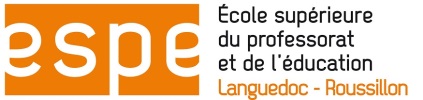 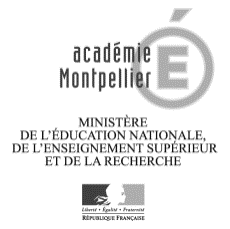 1er degréPositionnement en vue de la mise en œuvre de la formation(à distribuer le jour des affectations)Ces fiches sont à renseigner sur place et à rendre le jour même.Pour les lauréats non originaires d’une université de l’académie de Montpellier,les justificatifs (photocopies des relevés de notes, des attestations de réussite et des diplômes) devront être remis au secrétariat du site, pendant la semaine de pré-rentrée.Homme  □	Femme   □Nompatronymique :		……………………………………………Nom d’usage :			……………………………………………Prénom :			……………………………………………Adresse postale :		……………………………………………………………………………………Courriel : …………………………………………………………….........	Tél. :….…………………………Affectation(s)École 1 : ……………………………………			Niveau de classe : ……………………Ville : ……………………………………….			Département : …………………………École 2 : ……………………………………			Niveau de classe : ……………………Ville : ……………………………………….			Département : …………………………Type de concours(concours externe, concours interne, concours réservé, 3ème concours, bénéficiaire de l’obligation d’emploi, concours spécial LR occitan ou catalan) :……………………………………………………………………………………………………Diplômes universitairesBaccalauréat :	…………………	Année : ………………		Département d’obtention :	………...	Série :……………………Licence obtenue :	…………………	Année :………………		Université :…………………	Intitulé : ……………………Master obtenu :	…………………	Année : ………………		Université : …………………	Intitulé : ……………………Autre diplôme :	…………………	Année : ………………		Université :  …………………	Intitulé : ……………………Êtes-vous en renouvellement de stage ?	OUI  □		NON  □Êtes-vous en prolongation de stage ?		OUI  □		NON  □Situation par rapport au master : Merci de cocher la colonne correspondant à votre situation et de la renseignerTitulaire d’un master 1 MEEF et pas d’un master 2 MEEFTitulaire d’un master 1 non MEEF pas d’un master 2Titulaire d’un master 2 MEEFTitulaire d’un master 2 MEF ou équivalent (avant 2015)Titulaire d’un master 2 autre ou diplôme équivalent ou doctoratDispensé de diplômeAnnée d’obtention : ………ESPE d’obtention  : ………Avez-vous été inscrit en M2 MEEF en 2015/2016 ?OUI □    NON □Si Oui, quelles UE n’avez-vous pas validées ? …………………………Année d’obtention : ………Université d’obtention :………………………Intitulé : ……………………Année d’obtention : ………ESPE d’obtention  : ………Année d’obtention : ………Université d’obtention :………………………Intitulé : ……………………Avez-vous validé, au niveau Master, une UE de langue vivante sans compensation, note supérieure à 10 :OUI □		NON □Année d’obtention : ………Intitulé du diplôme : Avez-vous validé, au niveau Master, une UE de langue vivante sans compensation, note ≥ 10OUI □  NON □Avez-vous validé un mémoire de master dans le domaine de la formation et de l’éducationOUI □    NON □Intitulé du mémoire : …………………………….Ce mémoire reposait-il sur un travail de rechercheOUI □    NON □Ce mémoire reposait-il sur une expérience professionnelleOUI □    NON □Avez-vous validé, au niveau Master, une UE comportant un stage en établissement scolaire OUI □    NON □Durée du stage et quotité hebdomadaire : ……………………….Le stage était-il en responsabilité ou en pratique accompagnée : ……………………………..Avez-vous validé une UE de didactique en lien avec l’expérience professionnelleOUI □    NON □Avez-vous validé une UE de pédagogie transversaleOUI □    NON □Indiquer la raison : …………………………………………………………………….Si vous êtes titulaire d’un M1 MEEF remplir la colonne 1 ci-contreSi vous êtes titulaire d’un M1 non MEEF remplir la colonne 2 ci-contreSi vous êtes titulaire d’un M2 MEEF remplir la colonne 3 ci-contreSi vous êtes titulaires d’un M2 MEF remplir la colonne 4 ci-contreSi vous êtes titulaire d’un M2 ni MEEF ni MEF ou diplôme équivalent, remplir la colonne 5 ci-contreAutre situation méritant d’être précisée :………………………………………………………………………………………………………